Curriculum Vitae of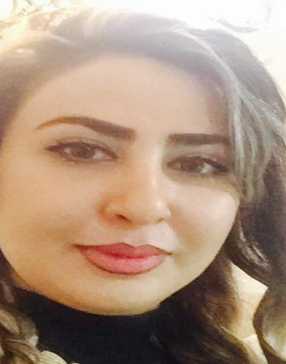 MojganPh.D. Candidate of Teaching English (TEFL) Department of HumanitiesIslamic Azad University, Tehran-west branchEducational/Research BackgroundPh.D. candidate of TEFL (At the thesis phase) at West Tehran Branch, Iran.M.A in Applied Linguistics (TEFL), Central Tehran Branch, Iran.B.A in English Language, Arak State University, Arak, Iran.Teaching InterestsTeaching English as a Second LanguageTeacher educationInterlanguage Pragmatics Employment and Professional Background2017-now:	Lecturer in Tehran, Iran.2015-2018:      The member of the founders' Coordinating Council of non-governmental centers at Tehran province, IranCourses Taught at the B.A./B.Sc. LevelsPre-requisite English General English ESP (for communication sciences, Journalism and public relations)Technical English for Computer ScienceTechnical English for ArchitectureEnglish Grammar English Reading English Conversation and Awards2016: Letter of Commendation endowed by ParliamentAssessment2015: Letter of Commendation endowed by Teaching and Training Minister2015: Letter of Commendation endowed by the Parliament Assessment20 other letters of CommendationsPublicationsJournal Articles Azizi, M., HosseiniHamedani, M. (2016). The Effect of Teaching Reading Strategies on the Third Grade High School Students' Reading Comprehension Ability. Journal of Applied Linguistics and Language research, 3(4).HosseiniHamedani, M., Yazdanimoghadam, M. (2016). How to Teach the Vocabulary Teaching Strategies? Modern Journal of LanguageTeaching Methods, 6(7). National Conferences2017:  Alemi, M., Tajeddin, Z., and Hosseini, M. Effectiveness of Language Educational Programs:Perceptions of Novice and Experienced EFL Teachers. University of Kordestan Conference.2017: Alemi, M., Tajeddin, Z.,and Hosseini, M. Novice EFL Teachers' Educational Challenges and Decision making. 15th TELLSI Conference.2016: HosseiniHamedani, M. On the Effect of Explicit vs. Embedded Vocabulary Strategy Training. The National Conference on the Practical Side of Language Teaching, Faculty of Foreign Languages and Literatures, University of Tehran, Iran.2016: HosseiniHamedani, M., Azizi, M.,  On the effect of Teaching Reading Strategies On the EFL Learners' Reading Comprehension Ability, the First National Conference on Language and Educational Studies, Ali Abad Azad University, Golestan, Iran. Email: mojgan-398247@gulfjobseeker.com I am available for an interview online through this Zoom Link https://zoom.us/j/4532401292?pwd=SUlYVEdSeEpGaWN6ZndUaGEzK0FjUT09 2010-now:     Manager and head of Directors at Jahesh Kish Institute, Iran2013-2014Special observer of non-governmental schools and Institutes at Tehran Province, Iran.2014:                 Judge of Teaching Festivalsat Tehran Province, Iran.2007-2013:2009-2010Lecturer at Islamic Azad University, SamaAndishe, Tehran, Iran.Lecturer at Islamic Azad University, Qods City, Tehran, Iran.2005-2007: Lecturer at Applied Science and Technology University (12 & 322000-nowBranches), Tehran, Iran.Formally employed English teacher at Tehran high schools.